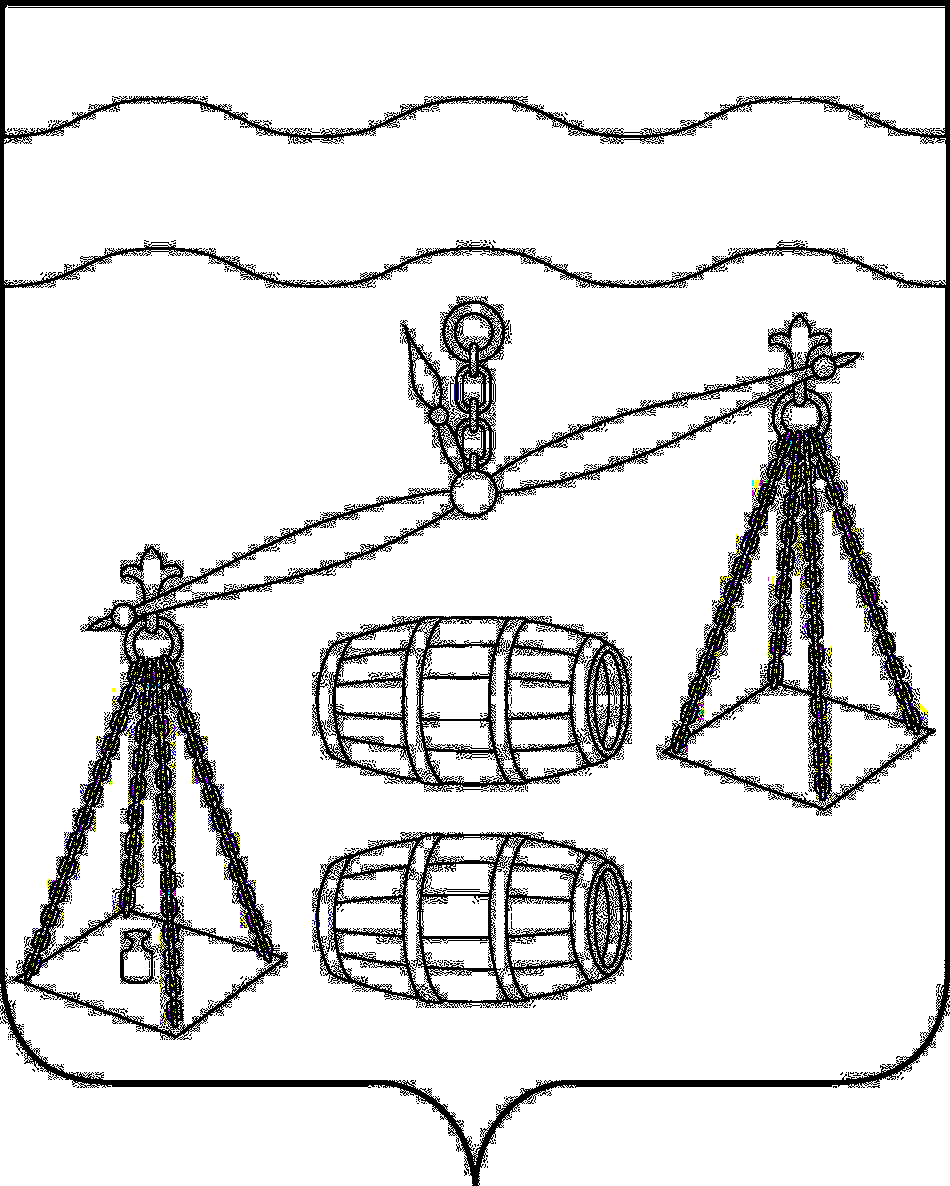 Администрация сельского поселения 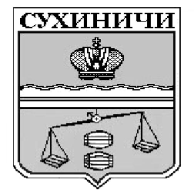 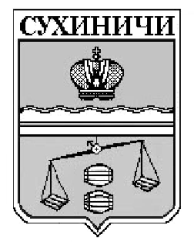 «Село Татаринцы»Калужская областьСухиничский районП О С Т А Н О В Л Е Н И ЕОт 15.11.2023г                                             № 34                                                         О прогнозе социально-экономическогоразвития сельского поселения«Село Татаринцы» на 2024-2026годы     В соответствии со ст.28 Федерального закона РФ от 06.10.2003года № 131 ФЗ «Об общих принципах организации местного самоуправления в Российской Федерации» и руководствуясь Уставом сельского поселения «Село Татаринцы», администрация сельского поселения  ПОСТАНОВЛЯЕТ: 1.Одобрить прогноз социально-экономического развития сельского поселения  «Село Татаринцы» на 2024-2026 годы ( прилагается)2. Настоящее постановления вступает в силу с момента его подписания и подлежит обнародованию..3.Данное постановления вступает в силу с 1 января 2024 года.      И.О.Главы администрации      СП "Село Татаринцы"                            А.Н.Куприянова